Varianta I.Sestavit Prostorový, Technický a Personální pasportStavební a prostorový pasportII. 2. A. Vyplnit pro patro a jednu místnostII. 2. B. Vyplnit pro jedny dveřeII. 2.C. Vyplnit pro parametr- velikost kancelářiII.2.D.  Vyplnit pro období do předpokládané rekonstrukcí/ reviziII.2.F. Vyplnit pro jednoho nájemníkaTechnologický pasportII.2.A pro jeden objektII.3.A pro jeden objektII.3.E. a II.3.F. pro vybrané objektyPersonální pasportII.2.A. pro jednoho pracovníkaII.2.B pro jednoho pracovníka a jednoho nájemceII.3.A. pro stejné osobyObsah prezentace:Představení stavebního objektu, základní informacePůdorys stavebního objektuPrezentace uvedených formulářů Stavebního a Prostorového pasportuPrezentace uvedených formulářů Technického pasportuPrezentace uvedených formulářů Personálního pasportuPopis objektu:Půdorys kancelářských prostor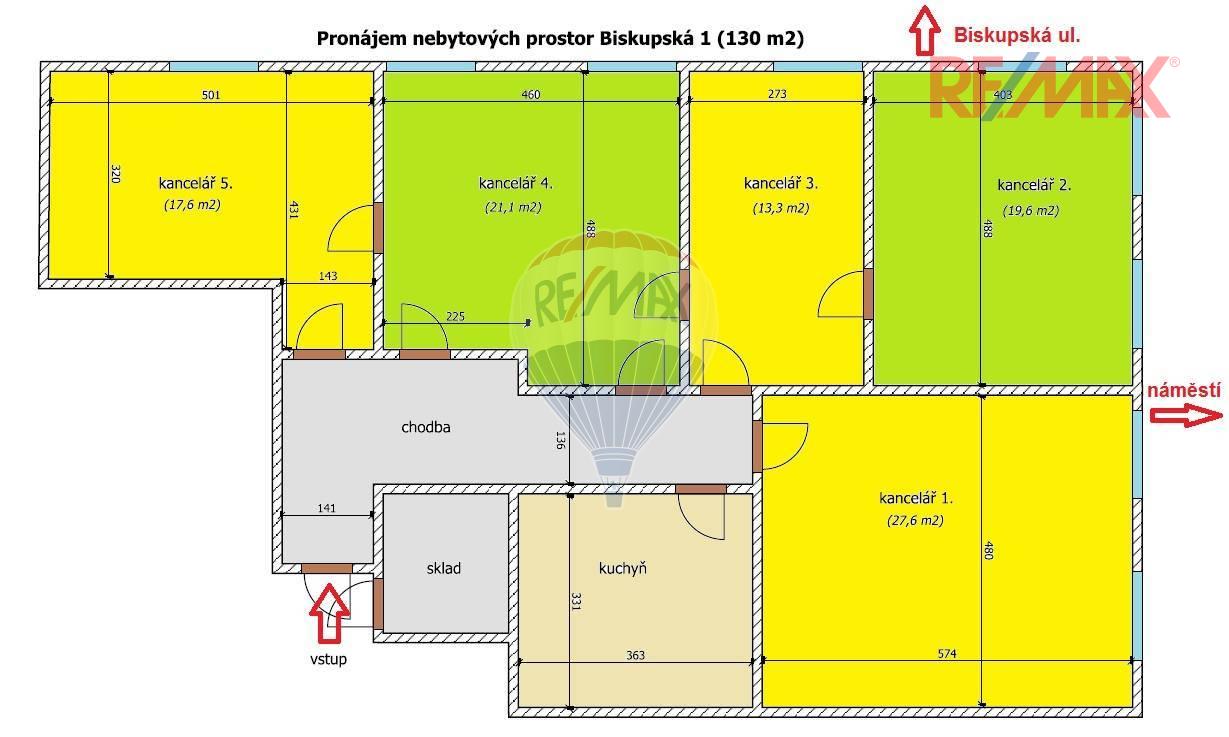 Pronájem kancelářských prostor 133 m², České BudějoviceProstor o celkové ploše 133 m2 sestává z 5ti samostatných kanceláří, vstupní chodby, kuchyně a skladu. Kanceláře je díky dispozici možné využít jako samostatné místnosti s možným vzájemným propojením (viz půdorys).  Zázemí kanceláří je tvořeno nově zrekonstruovaným sociálním zařízením (2 x samostatné WC) a kuchyní kuchyňskou linkou. Součástí pronájmu je i další samostatná místnost využitelná jako sklad (technická místnost, sklad, atd).Vytápění je zajištěno ústředním topením s dálkovým rozvodem. Všechny kanceláře mají internetový rozvod. Elektřina 220 V. Varianta II.Sestavit Prostorový, Technický a Personální pasportStavební a prostorový pasportII. 2. A. Vyplnit pro patro a jednu místnostII. 2. B. Vyplnit pro jedny dveřeII. 2.C. Vyplnit pro parametr- velikost kancelářiII.2.D.  Vyplnit pro období do předpokládané rekonstrukcí/ reviziII.2.F. Vyplnit pro jednoho nájemníkaTechnologický pasportII.2.A pro jeden objektII.3.A pro jeden objektII.3.E. a II.3.F. pro vybrané objektyPersonální pasportII.2.A. pro jednoho pracovníkaII.2.B pro jednoho pracovníka a jednoho nájemceII.3.A. pro stejné osobyObsah prezentace:Představení stavebního objektu, základní informacePůdorys stavebního objektuPrezentace uvedených formulářů Stavebního a Prostorového pasportuPrezentace uvedených formulářů Technického pasportuPrezentace uvedených formulářů Personálního pasportuPůdorys I. Patra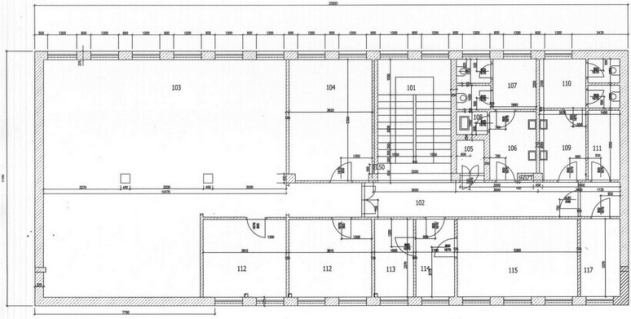 Kancelářské prostory jsou zejména soustředěny v administrativní budově. Přesné plochy všech kancelářských prostor jsou uvedeny níže v tabulce:
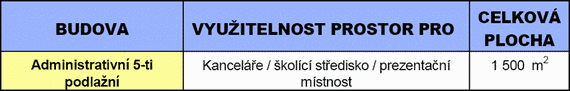 V současné době jsou k dispozici kancelářské prostory v administrativní budově ve velmi dobrém stavu po částečné/úplné rekonstrukci s následujícím vybavením:• Sociální zařízení vč. sprch muži/ženy na každém patře ve špičkovém stavu,
• Vybavená kuchyňka ve I + II+IV patře + příprava na ostatních patrech,
• Počítačové a telefonní rozvody (CAT5) do každé kanceláře,
• Vysokorychlostní připojení na internet, aktivní 100Mb síť; POZOR – veškeré využíváni sítě a internetu ZDARMA, bez jakýchkoliv skrytých poplatků),
• Aktivované pevné telefonní linky v každé kanceláři, každá s vlastním telefonním číslem a přímou provolbou, přes digitální ústřednu (za cenu HW možnost dalších speciálních služeb hlasová pošta, zelené linky, hlasové automaty, sledovaní hovorů, výpisy z ústředny zpracované dle přání zákazníka apod.) • Možnost pronájmu telefonních přístrojů, kancelářského nábytku, 
• EZS, EPS a přistup do budovy / pater / kanceláři pomoci elektronických karet, 
• Kantýna/Jídelna vč. servisu 
• Docházkový systém na přání, 
• Výtah, 
• Další standardní vybavení. Varianta III.Sestavit Prostorový, Technický a Personální pasportStavební a prostorový pasportII. 2. A. Vyplnit pro patro a jednu místnostII. 2. B. Vyplnit pro jedny dveřeII. 2.C. Vyplnit pro parametr- velikost kancelářiII.2.D.  Vyplnit pro období do předpokládané rekonstrukcí/ reviziII.2.F. Vyplnit pro jednoho nájemníkaTechnologický pasportII.2.A pro jeden objektII.3.A pro jeden objektII.3.E. a II.3.F. pro vybrané objektyPersonální pasportII.2.A. pro jednoho pracovníkaII.2.B pro jednoho pracovníka a jednoho nájemceII.3.A. pro stejné osobyObsah prezentace:Představení stavebního objektu, základní informacePůdorys stavebního objektuPrezentace uvedených formulářů Stavebního a Prostorového pasportuPrezentace uvedených formulářů Technického pasportuPrezentace uvedených formulářů Personálního pasportu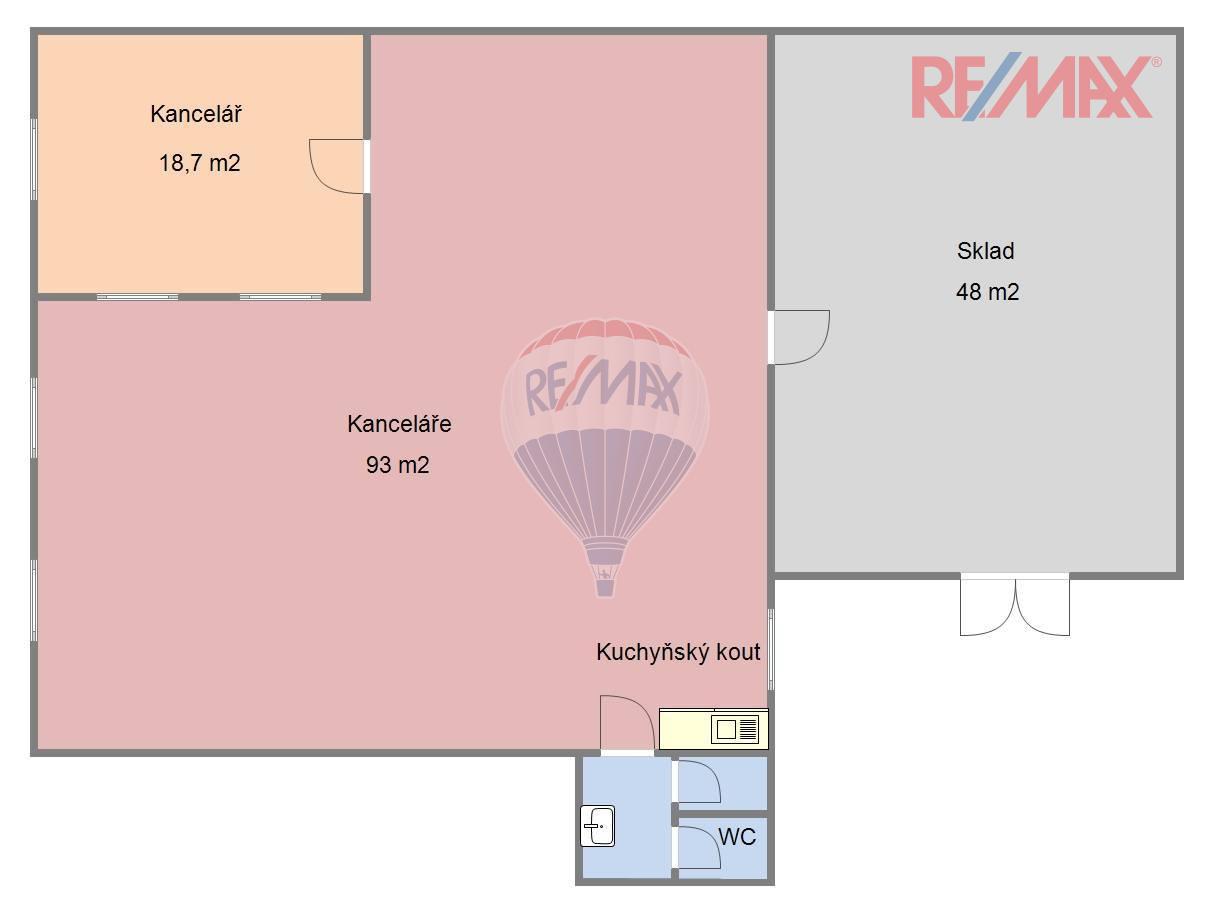 Kanceláře (111 m2) a přilehlý sklad (48 m2) v uzavřelém areálu v Týně nad Vltavou ul. Vojnova.
Kancelářské prostory jsou rozděleny viz. Půdorys.K dispozici kuchyňský kout a sociální zařízení.
Parkování je možné před kancelářemi.
Areál je monitorovaný a uživatelům přístupný 24 hodin denně. V noci osvětlený.
Po dohodě je možné užívat i případně další venkovní prostory před nabízeným objektem.Varianta IV.Sestavit Prostorový, Technický a Personální pasportStavební a prostorový pasportII. 2. A. Vyplnit pro patro a jednu místnostII. 2. B. Vyplnit pro jedny dveřeII. 2.C. Vyplnit pro parametr- velikost kancelářiII.2.D.  Vyplnit pro období do předpokládané rekonstrukcí/ reviziII.2.F. Vyplnit pro jednoho nájemníkaTechnologický pasportII.2.A pro jeden objektII.3.A pro jeden objektII.3.E. a II.3.F. pro vybrané objektyPersonální pasportII.2.A. pro jednoho pracovníkaII.2.B pro jednoho pracovníka a jednoho nájemceII.3.A. pro stejné osobyObsah prezentace:Představení stavebního objektu, základní informacePůdorys stavebního objektuPrezentace uvedených formulářů Stavebního a Prostorového pasportuPrezentace uvedených formulářů Technického pasportuPrezentace uvedených formulářů Personálního pasportu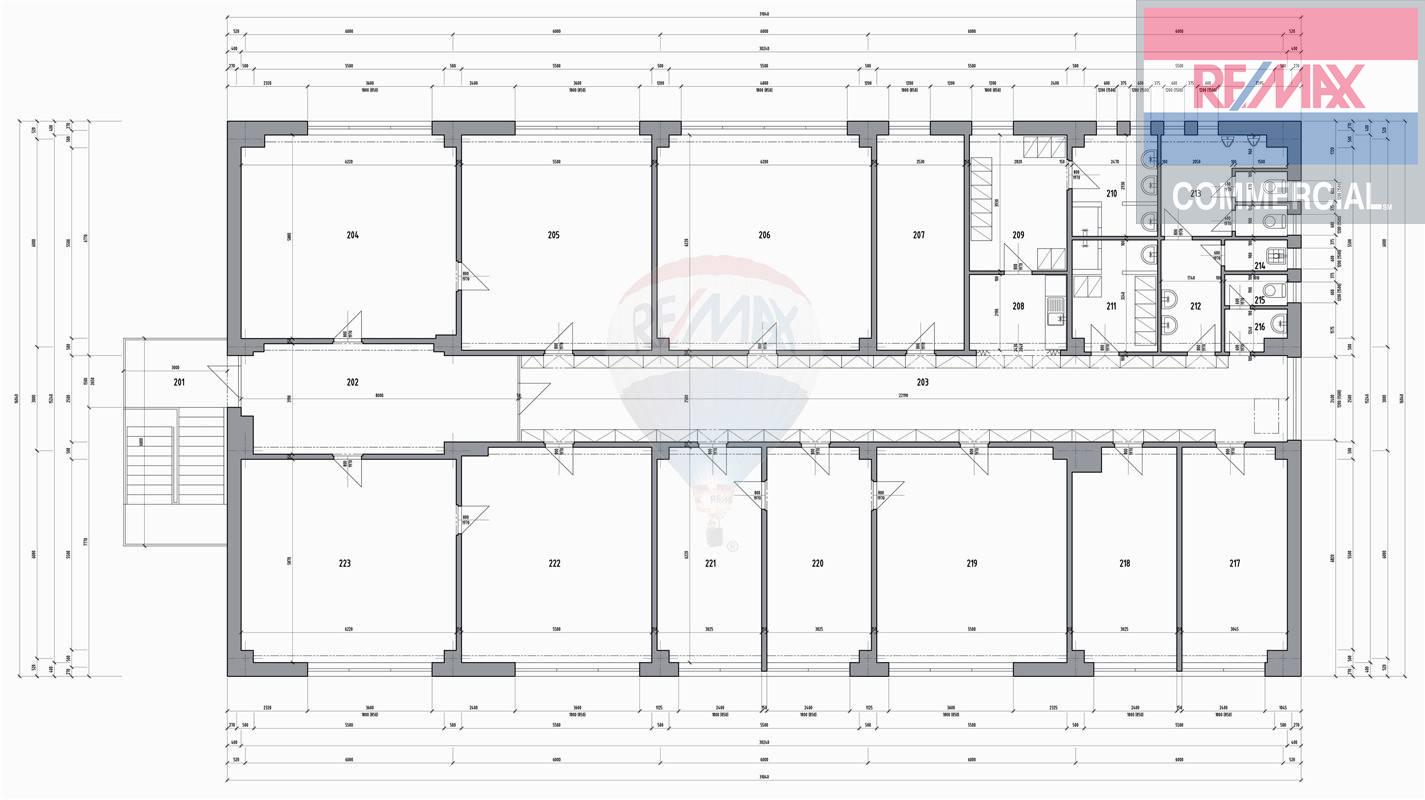 K pronájmu kancelář 16 m2, případně další kanceláře a kancelářské celky, ulice Za Olomouckou. Výborné napojení dálnice směr Olomouc / Vyškov. K dispozici další kanceláře do celkové plochy 400 m2 (celé poschodí). WC, soc. zařízení, sprchy, kuchyňka, možnost variabilních změn (vybavení nábytkem apod.). V objektu závodní stravování - možné využít. Objekt po rekonstrukci v klidném prostředí, nízké provozní náklady, energ. náročnost budovy "C". MěstoTýn nad VltavouUliceVojnovaTyp nemovitosti Komerční prostory Počet nadzemních podlaží objektu 1 Plocha kanceláří 111 m² Druh objektu Cihlová Stav objektu Velmi dobrý Elektřina 230 V MěstoProstějovUliceZa OlomouckouTyp nemovitosti Komerční objekty Počet nadzemních podlaží objektu 2 Celková plocha 16 m² Druh objektu Cihlová Stav objektu Velmi dobrý Balkon Ano Doprava Vlak, Dálnice, Silnice, MHD, Autobus Elektřina 230 V, 400 V 